iEM系统与其他系统进行整合时，提供左侧树节点的对应链接。格式http://47.102.99.8/iem/Login.aspx?iemuser=admin&iempwd=admin&iemloginmode=1&inside=1&inurl=StateBrowse.aspx&urltype=0（使用admin账户登陆，并打开StateBrowse页面，不包含iEM系统框架）说明inside：内部用户为1，外部用户为0；UserName：外部用户名；pass：外部用户密码；iemuser：内部用户名；iempwd：内部用户密码；iemloginmode：登录验证模式，1表示验证密码，0表示不验证密码；inurl：要访问的页面（此项可以通过iEM页面属性获取）；urltype：是否包含框架，1表示有框架，默认；0表示单独弹出；exsystem：是否进行第三方登录验证，1验证，0不验证。示例：设备状态浏览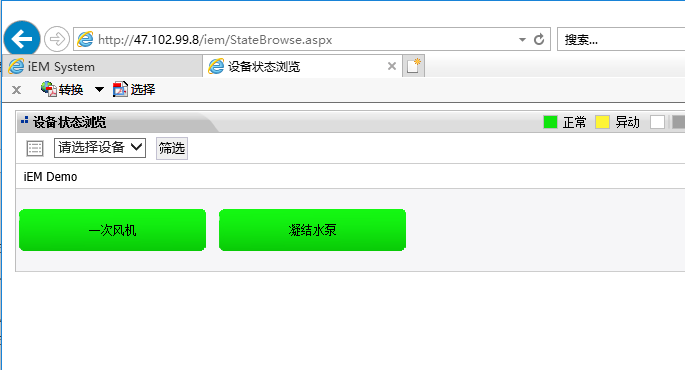 http://47.102.99.8/iem/Login.aspx?iemuser=admin&iempwd=admin&iemloginmode=1&inside=1&inurl=StateBrowse.aspx&urltype=0设备详细信息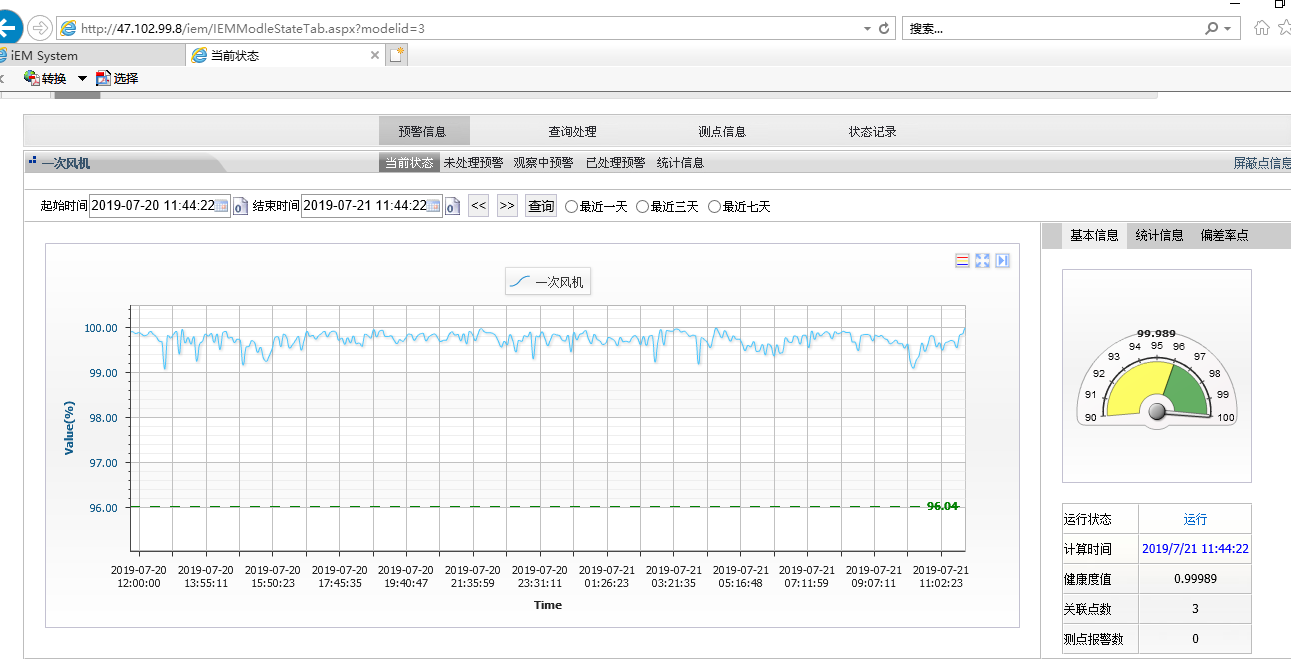 http://47.102.99.8/iem/Login.aspx?iemuser=admin&iempwd=admin&iemloginmode=1&inside=1&inurl=IEMModleStateTab.aspx?modelid=3&urltype=0